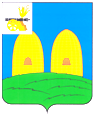 СОВЕТ ДЕПУТАТОВСАВЕЕВСКОГО СЕЛЬСКОГО ПОСЕЛЕНИЯРОСЛАВЛЬСКОГО РАЙОНА СМОЛЕНСКОЙ ОБЛАСТИ                                                         РЕШЕНИЕ от 29.12.2015 года                                                                                       № 12 Об утверждении структуры Администрации Савеевского сельского поселения Рославльского района Смоленской области          Руководствуясь Уставом Савеевского сельского поселения Рославльского района Смоленской области, Совет депутатов Савеевского сельского поселения Рославльского района Смоленской областиРЕШИЛ:   1.Утвердить прилагаемую структуру Администрации Савеевского сельского поселения Рославльского района Смоленской области.   2. Настоящее решение применяется к правоотношениям, возникшим с 1 января 2016 года.Глава муниципального образованияСавеевского сельского поселения Рославльского района Смоленской области                             С.В. Иванов Приложение к решению Совета депутатов Савеевского сельского поселения IIIсозыва №12 от 29 декабря 2015 годаСтруктура Администрации  Савеевского сельского поселения Рославльского района Смоленской области